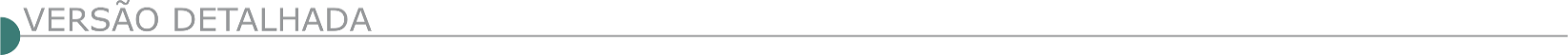 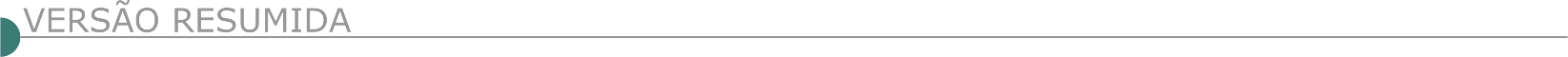 ESTADO DE MINAS GERAISGASMIG –  COMPANHIA DE GÁS DE MINAS GERAISAVISO DE EDITAL – ADENDO MODO DE DISPUTA ABERTO ELETRÔNICO Nº AMP-0002/23. OBJETO: Constitui objeto desta licitação a contratação dos serviços de construção, montagem, ensaios e testes após construção, condicionamento pré-operacional e elaboração de as-built para a implantação da Redes de Distribuição de Gás Natural –RDGN em Polietileno de Alta Densidade (PEAD) e Aço, por unidade de serviço de gás (USG), para atendimento à novos clientes no Estado de Minas Gerais. Alteração da data de abertura da sessão pública e etapa de lances foi reagendada, conforme a seguir: Recebimento das propostas a partir de 08h00 min do dia 24/07/2023 até às 09h00 min do dia 01/09/2023. Data e horário da abertura da sessão pública: dia 01/09/2023 às 09h30min. Etapa de lances a partir das 14h30min do dia 01/09/2023. O Edital e anexos estão disponíveis no sítio www.https://licitar.digital/ e https://gasmig.com.br/proximas-aberturas/. AVISO DE EDITAL – ADENDO MODO DE DISPUTA ABERTO ELETRÔNICO Nº AMP-0003/23. OBJETO: A contratação, por Unidade de Serviço de Gás – USG, de empresa para execução dos serviços de construção, montagem, ensaios e testes após construção, condicionamento pré-operacional e elaboração de as-built para a implantação da Redes de Distribuição de Gás Natural – RDGN em Polietileno de Alta Densidade (PEAD) para atendimento ao Projeto Estruturante Jardim Canadá no município de Nova Lima. Alteração da data de abertura da sessão pública e etapa de lances foi reagendada, conforme a seguir: Recebimento das propostas a partir de 08h00 min do dia 21/07/2023 até às 09h00 min do dia 04/09/2023. Data e horário da abertura da sessão pública: dia 04/09/2023 às 09h30min. Etapa de lances a partir das 14h30min do dia 04/09/2023. O Edital e anexos estão disponíveis no sítio www.https://licitar.digital/ e https:// www.gasmig.com.br/proximas-aberturas/. PREFEITURA MUNICIPAL DE AIMORÉS - PREGÃO ELETRÔNICO Nº 038/23.Torna público nos termos das Leis Federais nº 8.666/93 e 10.520/02 - Processo nº 081/23. Objeto: Contratação de Prestação de Serviços de Coleta de Resíduos Não Perigosos. Abertura: 21/08/2023 às 11h00min. Melhores informações à Av. Raul Soares, nº 310, Centro, Aimorés/MG, tel.: (33) 3267-1932, sites: www.aimores.mg.gov.br e www.licitardigital.com.br.PREFEITURA MUNICIPAL DE BAMBUÍ - PROCESSO 096-2023 - TOMADA DE PREÇO 014-2023 Reforma Escola Macionília Montijo, torna público a abertura do Processo Licitatório cujo objeto é contratação de empresa para execução de obra de reforma da Escola Municipal Macionília Montijo, da Secretaria Municipal de Educação e Cultura no Município de Bambuí, conforme projeto, memorial descritivo e planilhas quantitativas. Abertura dia 28/08/2023, às 09:00 horas. Local para informações e retirada do edital: Sede da Prefeitura ou pelo site www.bambui.mg.gov.br - Fone: (37) 3431-5496. PREFEITURA MUNICIPAL DE CASA GRANDE - TOMADA DE PREÇO Nº 005/2023 PUBLICAÇÃO DO EDITAL Nº 048/2023 - PROCESSO DE LICITAÇÃO Nº 074/2023 Modalidade Tomada de Preço Nº 005/2023. O Município de Casa Grande, no uso de suas atribuições legais e com fulcro na Lei Federal nº 8.666/93, com suas alterações posteriores, torna público para conhecimento dos interessados a Licitação na modalidade de Tomada de Preço, tipo “menor preço global”, cujo objeto é a “contratação de empresa de engenharia especializada na execução, sob regime de empreitada por preço global, de obras de reforma da residência privada localizada na Rua Abílio José de Rezende, cujos danos que serão reparados foram provados pelo Poder Público quando da construção da Unidade Básica de Saúde - UBS “João Costa”. A sessão pública da Tomada de Preço ocorrerá no dia 24/08/2023, às 10h00min. Para retirar o Edital e informações pelo e-mail: licitacoes@casagrande.mg.gov.br. PREFEITURA MUNICIPAL DE CATUTI - TOMADA DE PREÇOS Nº 05/2023 AVISO DE LICITAÇÃO O Município de Catuti - MG, torna público que realizará TOMADA DE PREÇOS Nº 05/2023, no dia 23/08/2023, às 08h00min, na sede da Prefeitura de Catuti/MG, localizada na Praça Presidente Vargas, n° 01 - Centro - CEP: 39.526-000, objetivando a contratação de empresa para EXECUÇÃO DE OBRAS DE RECAPEAMENTO ASFÁLTICO EM PMF DE VIAS URBANAS na cidade de Catuti - MG. O edital poderá ser solicitado na sede da Prefeitura ou pelo E-MAIL: catutilicitacoes@gmail.comPREFEITURA MUNICIPAL DE CAETANÓPOLIS TOMADA DE PREÇOS Nº 008/2023 A Prefeitura M. de Caetanópolis/MG, torna público que fará realizar Processo Licitatório nº 059/2023, Tomada de Preços nº 008/2023. Objeto: Contratação de Empresa especializada para Construção da quadra do Bairro Itamaracá, de acordo com o Edital e seus anexos. Visita técnica até dia 24/08/2023 às 15h. Cadastro até 22/08/2023, das 7h às 15h. Data recebimento e abertura de envelopes: 25/08/2023 às 08:00h, na Sala de Licitações, situada na Av. Francisco Mascarenhas Ferreira, 159, Centro. Informações: tel. (31)3714-7399, e-mail: licitacoes@caetanopolis.mg.gov.br - Edital disponível: www.caetanopolis.mg.gov.br  PREFEITURA MUNICIPAL DE CARVALHOS TOMADA DE PREÇOS Nº 002/2023 Extrato de Edital. A Prefeitura Municipal de Carvalhos, Estado de Minas Gerais, no uso de suas atribuições legais e com base no Decreto Federal de nº 10.024/2019 e subsidiariamente Lei Federal de nº 8.666/93 e posteriores alterações, Lei Complementar de nº 123/06 e alterações, no que couber, torna público que fará realizar Processo de Licitação de nº 067/2023, Modalidade Tomada de Preços nº 002/2023, cujo Objeto é a contratação de empresa de engenharia para fornecimento de materiais e mão de obra para execução de obras de pavimentação em piso intertravado, com bloco sextavado das Ruas José da Silva Botelho; Rua Inácio Ferreira da Silva; Rua Antônio Alves da Silva; Rua Terezinha Chagas; Rua Maria Aparecida de Carvalho Silva - Bairro do Jael - Carvalhos/MG, Convênio de Saída nº 1301000237/2023 - SEINFRA, conforme condições e especificações contidas nos projetos e anexos. A entrega dos Envelopes de Documentação e Proposta Comercial será às 9h00min (nove horas) do dia 29 de agosto de 2023, tudo no Paço Municipal, situada na Av. Esdras Thomaz Salvador, nº 295, Centro, na cidade de Carvalhos, Estado de Minas Gerais. PREFEITURA MUNICIPAL DE CONCEIÇÃO DO PARÁ PL Nº55/2023 - TP Nº 06/2023 Obj: Prestação de serviços de execução de 10.680,82m² de pavimentação poliédrica na estrada de Santana da Prata, acesso a Bom Jesus do Oeste, no Município de Conceição do Pará/MG, -Entrega dos envelopes dia 24/08/2023, às 09:00 horas- Informações pelo tel (37) 3276- 1391 - Edital pelo site www.conceicaodopara.mg.gov.br. Lucrécia Dias Miranda – Presidente da CPL. PL Nº56/2023 - TP Nº07/2023Obj: Prestação de serviços de execução de 6.061,59m² de recapeamento asfáltico na Av. Venero Caetano, travessa Zico Bicalho e Rua Guilherme Capanema, no Município de Conceição do Pará/MG-Entrega dos envelopes dia 25/08/2023, às 09:00 horas- Informações pelo tel (37) 3276-1391 - Edital pelo site www.conceicaodopara.mg.gov.br. PREFEITURA MUNICIPAL DE DIVINOPOLIS - AVISOS DE ABERTURA DE LICITAÇÃO -PROCESSO LICITATÓRIO Nº. 252/2023 Tomada de Preço nº. 029/2023Tipo Menor Preço, cujo objeto é a contratação de empresa especializada em obras civis, com fornecimento de materiais, equipamentos e mão de obra qualificada para a execução de calçamento em alvenaria poliédrica de Estradas Vicinais na Zona Rural, no Município de Divinópolis/MG. A abertura dos envelopes dar-se-á no dia 28 de agosto de 2023 às 09:00 horas na sala de licitações desta Prefeitura, localizada na Av. Paraná nº. 2.601 - 3º andar (sala 315), São José, CEP 35.501-170, Município de Divinópolis. O edital em inteiro teor está disponível pelo site www.divinopolis.mg.gov.br. Quaisquer informações poderão ser obtidas no endereço acima ou pelo site, informações e esclarecimentos pelos telefones (37) 3229-8127 / 3229-8128. PREFEITURA MUNICIPAL DE  GALILEIA AVISO DE LICITAÇÃO. TOMADA DE PREÇOS Nº 004/2023. PROCESSO LICITATÓRIO Nº 109/2023. Objeto: Contratação de Empresa Especializada para Execução de Obras de Pavimentação e Drenagem das Ruas Amantino José de Souza e dos Operários, em Galileia/MG. Data da Sessão: 30 de agosto de 2023, às 09h00min. Local: Sala de Licitações – Prefeitura Municipal de Galileia/MG. Aquisição do Edital completo pelo Portal do Município: https://galileia.mg.gov.br/licitacao/. PREFEITURA MUNICIPAL DE IGARAPÉ - TOMADA DE PREÇOS Nº 03/2023 A prefeitura de Igarapécomunica a REMARCAÇÃO da Tomada de Preços nº 03/2023, relativo ao Processo Administrativo de Compras n° 274/2023, nos moldes da Lei Federal n° 8.666/1993 e suas alterações, do tipo menor preço global. Objeto: Contratação de empresa especializada para execução de construção da Unidade Básica de Saúde no Bairro Novo Igarapé no Município de Igarapé/MG, no prazo de 06 (seis) meses, em atendimento a Secretaria Municipal de Saúde. Fica remarcada a sessão pública para às 9h do dia 24/08/2023. O edital completo estará disponível no site www.igarape.mg.gov.br e no setor de Licitações, situado no prédio da Prefeitura Municipal de Igarapé/MG, na Avenida Governador Valadares, n° 447, Centro, Igarapé/MG, no horário de 08h às 17h. Mais informações, telefone (31) 3534-5357. PREFEITURA MUNICIPAL DE  JEQUERI TOMADA DE PREÇOS N° 03/2023 Aviso de edital. Torna público que se encontra aberto o procedimento de licitação, visando a contratação de empresa de engenharia, sob o regime de empreitada por preço global, para execução da obra de construção de bueiro metálico AM e obra de construção de duas pontes de estrutura mista (concreto / metálica). Abertura dia 25/08/2023 às 09h00min. dital pode ser obtido no local de segunda à sexta, de 13h00min as 16h00min, e-mail: licitacao@jequeri.mg.gov.br ou no www.jequeri.mg.gov.br.PREFEITURA MUNICIPAL DE  JOSÉ GONÇALVES DE MINAS COMISSÃO DE LICITAÇÃO AVISO DE LICITAÇÃO-TOMADA DE PREÇOS Nº 004/2023 Comunica abertura de Processo Licitatório nº 074/2023, Tomada de Preços nº 004/2023. Objeto: Calçamento de 2.127,41 m² em bloquete - E=8 CM- FCK=35MPA, execução de 931,00 m de sarjeta de concreto urbano (scu), tipo 1, com FCK 15 MPA, largura de 50 cm com inclinação de 3% e instalação de 931 m de meio-fio, em concreto com FCK 15MPA, pré-moldado, MFC-01 padrão DEER-MG, dimensões (12x16,7x35cm), localizados nas ruas Minas Novas, comunidade serraria, Morro da Limeira, Morro da Chapadinha, na cidade de José Gonçalves de Minas, conforme CONVÊNIO DE SAÍDA Nº 1491000953/2023/SEGOV/PADEM. Menor preço Global, dia 28/08/2023 - 09h00. Edital, informações e esclarecimentos: licitacao@josegoncalvesdeminas.mg.gov.br – Setor de Licitações – site: https://josegoncalvesdeminas.mg.gov.br/PREFEITURA MUNICIPAL DE  LIMA DUARTE PROCESSO LICITATÓRIO N° 166/2023 – CONCORRÊNCIA PÚBLICA Nº 02/2023. A Prefeitura Municipal de Lima Duarte torna público a publicação do PL n° 166/2023 – Concorrência Pública Nº 02/2023. Objeto: Contratação de empresa especializada, a fim de executar pavimentação asfáltica e drenagem em diversas ruas no bairro Piúna pertencente ao Município de Lima Duarte, conforme especificações técnicas no edital. DA SESSÃO VIRTUAL DA CONCORRÊNCIA ELETRÔNICA: DIA 23/08/2023 HORÁRIO: 09h30min (horário de Brasília/DF) ENDEREÇO VIRTUAL: www.portaldecompraspublicas.com.br. ENVIO DE PROPOSTAS E DOCUMENTOS: Até às 09 horas e 29 minutos, do dia 23/08/2023. Informações sobre o edital estão à disposição dos interessados no site http://www.limaduarte.mg.gov.br/, com a CPL, na Praça JK, 173 – em horário comercial, pelo telefone (32) 3281.1282 e/ou pelo email licitacao@limaduarte.mg.gov.br. PREFEITURA MUNICIPAL DE  MARIANA TOMADA DE PREÇO N° 001/2023 Objeto: Contratação de empresa para serviço de reforma do Casarão dos Moraes localizados na Rua Frei Durão- Praça da Sé no Centro Histórico de Mariana. Abertura: 25/08/2023 às 09:00min. Edital e Informações, Praça JK S/Nº, Centro de 08:00 às 17:00horas. Site: www.pmmariana.com.br, e-mail: licitacaoprefeiturademariana@gmail.com. Tel: (31)35579055.PREFEITURA MUNICIPAL DE  MORADA NOVA DE MINAS AVISO DE LICITAÇÃO TOMADA DE PREÇOS N° 02/2023. Objeto: Contratação de empresa especializada para pavimentação de vias públicas urbanas em CBUQ – Concreto Betuminoso Usinado a Quente, nos Termos do Convênio de Saída n° 1491000744/2023/ SEGOV/PADEM celebrado entre o Estado de Minas Gerais, por intermédio da Secretaria de Estado de Governo e o Município de Morada Nova de Minas/MG. Julgamento dia 24 de agosto de 2023 às 09:00 horas. Edital no site www.moradanova.mg.gov.br. MORRO DO PILAR PREFEITURA MUNICIPAL - CONCORRENCIA PUBLICA 002-2023Torna público para conhecimento dos interessados a Concorrência Pública 002-2023. Cujo objeto e a contratação de empresa especializada para prestação de serviços de pavimentação da estrada vicinal da Comunidade da Lapinha no município de Morro do Pilar. Data de abertura 12/09/2023 as 09:00. As informações poderão ser prestadas pelo telefone (31) 38665249 ou através do e-mail: licitacao@morrodopilar.mg.gov.br. Convite nº. 02/2023 – contratação de empresa de engenharia para instalação de balizadores e construção de passeios de concreto moldados no local, revestidos por pedra do tipo quartzito (ou ouro preto), com fornecimento completo de mão de obra, dos materiais e equipamentos necessários, em trecho da Rua Nossa Senhora dos Prazeres, no distrito de Lavras Novas, no município de Ouro Preto. Protocolo de habilitação e propostas até o dia 17/08/2023 às 13h30min, abertura do certame às 14h00min do dia 17/08/2023. Edital no site www.ouropreto.mg.gov.br, link licitações. Maiores informações: (31) 3559-3301. PREFEITURA MUNICIPAL DE  PATROCÍNIO SECRETARIA MUNICIPAL DE COMPRAS E LICITAÇÕES EDITAL RESUMIDO PROCESSO Nº: 207/2023 MODALIDADE: TOMADA DE PREÇOS EDITAL Nº: 43/2023 EDITAL RESUMIDO Processo nº: 207/2023 Modalidade: Tomada de preços Edital nº: 43/2023 Tipo: Menor Preço Global Objeto: CONTRATAÇÃO DE EMPRESA ESPECIALIZADA PARA FORNECIMENTO E PRESTAÇÃO DE SERVIÇOS DE EXECUÇÃO DE IMPRIMAÇÃO COM ASFALTO DILUÍDO CM30, EXECUÇÃO DE PINTURA DE LIGAÇÃO COM EMULSÃO RR-2C E CONTRUÇÃO DE PAVIMENTAÇÃO COM APLICAÇÃO DE CONCRETO BETUMINOSO USINADO A QUENTE (CBUQ), CAMADA DE ROLAMENTO COM ESPESSURA DE 5,0 CM, PARA ATENDER AS OBRAS DE REVITALIZAÇÃO DAS AVENIDAS ALTINO GUIMARÃES, DOM JOSÉ ANDRÉ COIMBRA E JOÃO FURTADO DE OLIVEIRA NO MUNICÍPIO DE PATROCÍNIO/MG. A Prefeitura Municipal de Patrocinio torna público que no dia 24 de agosto de 2023 às 09:00 hs, no departamento de compras sito na Praça Olímpio Garcia Brandão, nº 1.452 na cidade de Patrocínio/MG, serão recebidas e abertas a documentação referente ao processo acima especificado. Cópias de Edital e informações complementares serão obtidas junto a Comissão Permanente de Licitação, no endereço acima referido, no email: licitacao@patrocinio.mg.gov.br e no portal do município.SECRETARIA MUNICIPAL DE COMPRAS E LICITAÇÕES EDITAL RESUMIDO PROCESSO Nº: 208/2023 MODALIDADE: PREGÃO EDITAL Nº: 136/2023 EDITAL RESUMIDO Processo nº: 208/2023 Modalidade: Pregão Edital nº: 136/2023 Tipo: Menor Preço Global Objeto: CONTRATAÇÃO DE EMPRESA ESPECIALIZADA PARA PRESTAÇÃO DE SERVIÇOS E MÃO DE OBRA ESPECIALIZADA PARA EXECUÇÃO DE BOCAS-DE-LOBO SIMPLES E DUPLA, EXECUÇÃO DE SARJETAS E EXECUÇÃO DE MEIO-FIO, EXECUÇÃO DE PV´S E DEMOLIÇÃO DE PAVIMENTO. A Prefeitura Municipal de Patrocinio torna público que no dia 23 de agosto de 2023 às 15:00 hs, na Secretaria Municipal de Compras e Licitações sito na Avenida João Alves do Nascimento, nº 1.452 na cidade de Patrocínio/MG, serão recebidas e abertas a documentação referente ao processo acima especificado. Cópias de Edital e informações complementares serão obtidas junto a Comissão Permanente de Licitação, no e-mail: licitacao@patrocinio.mg.gov.br e no site https://portal.patrocinio.mg.gov.br/pmp/index.php/publicacoes/licitacao-processos-licitatorios.  PREFEITURA MUNICIPAL DE PASSOS AVISO DE LICITAÇÃO CONCORRÊNCIA Nº 12/2023 PROC. ADM Nº 210/2023. O Município de Passos, torna público que será realizada licitação para a contratação de empresa especializada para a prestação de serviços de pavimentação asfáltica, em CBUQ, concreto betuminoso usinado à quenta, e sistema de drenagem quando necessário, em diversas vias públicas do Município de Passos/MG, conforme especificações constantes do Projeto Executivo, estando inclusos materiais, serviços, transportes e equipamentos necessários a perfeita execução do objeto, sendo Contrato de Repasse OGU n° 917847/2021/MDR/CAIXA. O recebimento e a abertura dos envelopes serão às 09h do dia 26/09/2023. O Edital poderá ser adquirido no site http://passosportaltransparencia.portalfacil.com.br/. PREFEITURA MUNICIPAL DE  POTÉ - AVISO DE LICITAÇÃO. TOMADA DE PREÇOS N° 002/2023 Objeto da Licitação: Contratação de Empresa para Execução das obras e serviços de calçamento em pavimento de alvenaria poliédrica, com fornecimento total de materiais e mão de obra. Data e Hora da Sessão: 25/8/2023 às 08:30horas. Interessados poderão retirar o Edital no Edifício sede da Prefeitura Municipal de Poté, sala da CPL, localizada na Av. Getúlio Vargas, nº 306, Centro, Poté ou pelo e-mail: licitacao@pote.mg.gov.br. PREFEITURA MUNICIPAL DE  RIACHO DOS MACHADOS - AVISO DE LICITAÇÃO A Prefeitura Municipal de Riacho dos Machados/MG, torna público a Tomada de Preços n° 005/2023, que se realizará no dia 25/08/2023 às 8h:30min, objetivando a CONTRATAÇÃO DE EMPRESA ESPECIALIZADA PARA EXECUÇÃO DE PAVIMENTAÇÃO ASFÁLTICA E RECAPEAMENTO EM VIAS URBANAS DO MUNICÍPIO DE RIACHO DOS MACHADOS COM ASFALTO PMF-PRÉ MISTURADO A FRIO, INCLUINDO EXECUÇÃO DE DRENAGEM SUPERFICIAL COM USO DE MEIO-FIO MOLDADO IN LOCO, CONJUGADO COM SARJETA; IMPLANTAÇÃO DE SINALIZAÇÃO VIÁRIA HORIZONTAL E VERTICAL; INSTALAÇÃO DE PLACAS DE IDENTIFICAÇÃO DE RUAS; CONSTRUÇÃO DE CALÇADAS EM TODAS AS RUAS; EXECUÇÃO DE RAMPAS DE ACESSIBILIDADE EM TODAS AS CALÇADAS; INSTALAÇÃO DE PISO TÁTIL EM TODAS AS RAMPAS DE ACESSIBILIDADE E CONSTRUÇÃO DE UM BUEIRO TUBULAR DUPLO DE CONCRETO ARMADO E CANALETAS DE CONCRETO COM TAMPAS, EM UM TRECHO DA RUA POLICARPO FERREIRA, COMPREENDENDO O FORNECIMENTO DE TODOS OS MATERIAIS, FERRAMENTAS, EQUIPAMENTOS E MÃO DE OBRA ESPECIALIZADA, EM ATENDIMENTO AO CONTRATO DE REPASSE Nº 915061/2021/MDR/CAIXA – OPERAÇÃO Nº 1075317-82 E CONFORME ESPECIFICAÇÕES TÉCNICAS PREVISTAS NO PROJETO BÁSICO, PLANILHAS E CRONOGRAMA FÍSICO-FINANCEIRO ANEXOS AO EDITAL. Maiores informações no e-mail: licitacaoriachodosmachados@gmail.com ou pelo acesso à página www.riachodosmachados.mg.gov.br. PREFEITURA MUNICIPAL DE  RIO ESPERA - TP N° 06/2023 - TP N° 07/2023 MUNICÍPIO DE RIO ESPERA/MG, torna público para conhecimento de todos, nos termos da Lei Federal nº 8.666/93, que será realizada a Tomada de Preços n° 06/2023, Processo nº 71/2023, tipo menor preço global, no dia 23 de agosto de 2023, às 09:00hs (nove horas). Objeto: Contratação de empresa especializada para execução das obras e serviços de engenharia para pavimentação em pedra poliédrica em via do Município na comunidade de “Moreiras”. Edital em seu inteiro teor estará à disposição no setor de licitações, na Pça da Piedade, 36, Centro, ou site: https://rioespera.mg.gov.br/. Maiores informações no tel. (31) 3753-1254, a partir das 08h00hs. E-mail: licitacoesrioespera@ gmail.com. Rio Espera/MG, 07 de agosto de 2023. Amanda de Cássia da Cruz. Presidente da Comissão de Licitações. MUNICÍPIO DE RIO ESPERA/MG, torna público para conhecimento de todos, nos termos da Lei Federal nº 8.666/93, que será realizada a Tomada de Preços n° 07/2023, Processo nº 72/2023, tipo menor preço global, no dia 23 de agosto de 2023, às 10:00hs (dez horas). Objeto: Contratação de empresa especializada para execução das obras e serviços de engenharia para pavimentação em pedra poliédrica em via do Município na comunidade de “Araras”. Edital em seu inteiro teor estará à disposição no setor de licitações, na Pça da Piedade, 36, Centro, ou site: https://rioespera.mg.gov.br/. Maiores informações no tel. (31) 3753-1254, a partir das 08h00hs. E-mail: licitacoesrioespera@gmail.com. PREFEITURA MUNICIPAL DE  SÃO GONÇALO DO RIO PRETO - TOMADA DE PREÇOS Nº 004/2023 Comissão Permanente de Licitação - Aviso de Licitação - Tomada de Preços Nº 004/2023 - Licitação aberta a todas as empresas; mantendo-se a preferência na contratação das empresas beneficiadas pela Lei Complementar Nº 123/2006 - Regência Legal da Licitação - A presente licitação será regida pela Lei Federal nº 8.666 de 21 de junho de 1993 e suas alterações. Objeto: Contratação de empresa para fornecimento de materiais, mão-de-obra e equipamentos, necessários à execução das obras de ampliação das instalações da Escola Núcleo Municipal Zulma Rocha Santos, objeto do Acordo Judicial de Reparação Processo de Mediação SEI nº 0122201-59.2020.8.13.0000 TJMG/CEJUSC 2º GRAU, celebrado entre o Governo de Minas, Ministério Público de Minas Gerais (MPMG), Ministério Público Federal (MPF), Defensoria Pública de Minas Gerais (DPMG) e a Vale S.A, sob mediação do Tribunal de Justiça de Minas Gerais (TJMG), conforme descrição, características, prazos e demais obrigações e especificações constantes no Projeto Básico. Critério de julgamento: Menor Preço; Regime de Empreitada por Preço Global. Data da abertura da sessão pública oficial para entrega e abertura dos envelopes de habilitação e proposta comercial: dia 31 de agosto de 2023, às 09:00 horas. Local de entrega dos envelopes e realização da licitação: Rua das Flores, n.º 215, Bairro Centro, São Gonçalo do Rio Preto, Minas Gerais; CEP 39185.000. NOTA: Em razão do feriado municipal (Lei nº 029, de 10 de novembro de 1993) e ponto facultativo (Decreto Municipal nº 024/2023), não haverá expediente nos dias 14 (quatorze) a 18 (dezoito) de agosto de 2023. Retirada do edital e informações: Rua das Flores, n.º 215, no horário de 08:00 às 11:00 e 12:00 às 16:00 de segunda a sexta-feira. Contato: (38) 3546-1240 ou e-mail: licitacao@saogoncalodoriopreto.mg.gov.br. PREFEITURA MUNICIPAL DE  SÃO GONÇALO DO RIO ABAIXO/MG - TOMADA DE PREÇOS N.º 21/2023 Prefeitura Municipal de São Gonçalo do Rio Abaixo/MG, referente ao Processo Licitatório N.º 124/2023, Tomada de Preços N.º 21/2023 – Contratação de Empresa para execução de muro gabião no Município de São Gonçalo do Rio Abaixo, a Comissão Permanente de Licitação informa que após a impugnação apresentada, decide por RETIFICAR o edital de licitação. Com efeito, ficam prorrogadas as datas anteriormente marcadas. A data de abertura foi alterada para o dia 25/08/2023 às 09:00 horas. O Edital completo e o Termo de Retificação em sua íntegra poderá ser obtido no sítio eletrônico https://www.saogoncalo.mg.gov.br/transparencia/compras/licitações. INSTITUTO FEDERAL DE EDUCAÇÃO, CIÊNCIA E TECNOLOGIA DO SUDESTE DE MINAS GERAIS - AVISO DE LICITAÇÃO RDC ELETRÔNICO Nº 3/2023 - UASG 158123 Nº PROCESSO: 23223000646202372.Objeto: Contratação de empresa para execução da obra de urbanização e adequação da área externa do Campus São João Del Rei às normas de acessibilidade. Total de Itens Licitados: 1. Edital: 07/08/2023 das 08h00 às 12h00 e das 13h00 às 17h00. Endereço: Rua Luz Interior, 360 - Bairro Santa Luzia, - Juiz de Fora/MG ou https://www.gov.br/compras/edital/158123-99-00003-2023. Entrega das Propostas: a partir de 07/08/2023 às 08h00 no site www.gov.br/compras/ptbr/. Abertura das Propostas: 28/08/2023 às 09h00 no site www.gov.br/compras/pt-br/. DNIT - DIRETORIA DE ADMINISTRAÇÃO E FINANÇAS COORDENAÇÃO-GERAL DE CADASTRO E LICITAÇÕES-DAF AVISO DE ALTERAÇÃO RDC ELETRÔNICO Nº 307/2023 - UASG 393003 Nº PROCESSO: 50600000398202398 . Comunicamos que o edital da licitação supracitada, publicada no D.O.U de 21/07/2023 foi alterado. Objeto: Contratação de empresa para Execução e Implementação de medidas mitigadoras e compensatórias das obras no Trecho 03/RS da duplicação na BR-101/SC/RS em favor da Comunidade Remanescente de Quilombo de Morro Alto. Lote único. Total de Itens Licitados: 00001 Novo Edital: 04/08/2023 das 08h00 às 12h00 e de14h00 às 17h55. Endereço: Saun Quadra 3 Bloco a Asa Norte - BRASILIA - DF. Entrega das Propostas: a partir de 04/08/2023 às 08h00 no site www.comprasnet.gov.br. Abertura das Propostas: 25/08/2023, às 15h00 no site www.comprasnet.gov.br.AVISO DE LICITAÇÃO RDC ELETRÔNICO Nº 336/2023 - UASG 393003 Nº PROCESSO: 50600003756202314. Objeto: Contratação de empresa especializada para a elaboração de estudos de viabilidade e projetos básicos e executivos de engenharia visando a execução das obras de ampliação e adequação de capacidade, restauração e melhorias de segurança e eliminação de segmentos críticos da BR-174/AM.. Total de Itens Licitados: 1. Edital: 04/08/2023 das 08h00 às 12h00 e das 14h00 às 17h59. Endereço: San Q. 03 Bloco "a" - Mezanino, Asa Norte - BRASÍLIA/DF ou https://www.gov.br/compras/edital/393003-99-00336-2023. Entrega das Propostas: a partir de 04/08/2023 às 08h00 no site www.gov.br/compras/pt-br/. Abertura das Propostas: 25/08/2023 às 15h00 no site www.gov.br/compras/pt-br/. Informações Gerais: O edital poderá ser obtido na Coordenação-Geral de Cadastro e Licitações ou por meio dos sítios: www.dnit.gov.br ou www.gov.br/compras. ESTADO DO ACREDNIT- SUPERINTENDÊNCIA REGIONAL NO ACRE -AVISO DE LICITAÇÃO PREGÃO ELETRÔNICO Nº 328/2023 - UASG 390084 Nº Processo: 50018001034202214. Objeto: Contratação de empresa para execução de Serviços de Manutenção (Conservação/Recuperação) na Rodovia BR317/AC, com vistas a execução do Plano de Trabalho e Orçamento - P.A.T.O. Trecho: DIVISA AM/AC - FRONTEIRA BRASIL/PERU, Subtrecho: DIVISA AM/AC - ENTRADA AC-040 (P/ MUNICÍPIO DE SENEADOR GUIOMARD), Segmento: km 91,00 ao km 196,00, Extensão: 105,00 km; Código 317BAC0210 - 317BAC0230 - 317BAC0250 - 317BAC0260 - 317BAC0370. Total de Itens Licitados: 1. Edital: 07/08/2023 das 08h00 às 12h00 e das 13h00 às 17h00. Endereço: Rod Br 364, 4274, Km 124,8, Loteamento Santa Helena - Rio Branco/AC ou https://www.gov.br/compras/edital/390084-5-00328-2023. Entrega das Propostas: a partir de 07/08/2023 às 08h00 no site www.gov.br/compras. Abertura das Propostas: 18/08/2023 às 13h00 no site www.gov.br/compras. PREFEITURA MUNICIPAL DE RIO BRANCO AVISO DE LICITAÇÃO CONCORRÊNCIA ELETRÔNICA Nº 7/2023 Objeto: Contratação de empresa de engenharia para execução de obras de contenção de encostas - muro de contenção tipo gabião, localizado no município de Rio Branco - Acre. Origem: Secretaria Municipal de Infraestrutura e Mobilidade Urbana - SEINFRA . Propostas: Serão recebidas até às 10:00hs (horário de Brasília) do dia 15 de setembro de 2023, quando terá início a disputa de preços no sistema eletrônico: www.comprasnet.gov.br. Edital e Informações: O edital estará à disposição dos interessados a partir do dia 8 de agosto de 2023, por meio do sítio eletrônico: www.comprasnet.gov.br e www.gov.br/pncp ou excepcionalmente na Comissão Permanente de Licitação - CPL01 - Rua Rui Barbosa, nº 325, 1º Piso - Bairro: Centro, CEP: 69.900-084 - Rio Branco/AC - Telefone: (68) 3223-1206.AVISO DE LICITAÇÃO CONCORRÊNCIA ELETRÔNICA Nº 6/2023 Objeto: Contratação de empresa de engenharia para execução de serviços de Pavimentação e Recapeamento, nos bairros Belo Jardim I e belo jardim II, no município de Rio Branco - Acre. Origem: Secretaria Municipal de Infraestrutura e Mobilidade Urbana - SEINFRA . Propostas: Serão recebidas até às 10:00hs (horário de Brasília) do dia 23 de agosto de 2023, quando terá início a disputa de preços no sistema eletrônico: www.comprasnet.gov.br. Edital e Informações: O edital estará à disposição dos interessados a partir do dia 8 de agosto de 2023, por meio do sítio eletrônico: www.comprasnet.gov.br e www.gov.br/pncp ou excepcionalmente na Comissão Permanente de Licitação - CPL01 - Rua Rui Barbosa, nº 325, 1º Piso - Bairro: Centro, CEP: 69.900-084 - Rio Branco/AC - Telefone: (68) 3223-1206.AVISO DE RETIFICAÇÃO CONCORRÊNCIA ELETRÔNICA Nº 4/2023 A Comissão, comunica aos interessados que a Concorrência acima mencionada que teve o Aviso de Licitação publicado, no D.O.U n° 144, pág. n° 151, no D.O.E. nº. 13.584, pág. nº 123, no jornal A GAZETA DO ACRE.COM, e no sítio oficial da Prefeitura Municipal de Rio Branco, todos do dia 31 de julho de 2023, que tem como objeto Contratação de empresa de engenharia para construção de uma ponte em estrutura mista de concreto armado e vigas metálicas sobre o igarapé Caipora, localizado na Rodovia AC-90, ramal Caipora - estrada Transacreana, no município de Rio Branco - Acre, fica RETIFICADO, o Aviso de Licitação nos termos abaixo: Onde se lê: Propostas: Serão recebidas até às 10:00hs (horário de Brasília) do dia 11 de setembro de 2023, quando terá início a disputa de preços no sistema eletrônico: www.comprasnet.gov.br. Edital e Informações: O edital estará à disposição dos interessados a partir do dia 01 de agosto de 2023, por meio do sítio eletrônico: www.comprasnet.gov.br e www.gov.br/pncp ou excepcionalmente na Comissão Permanente de Licitação - CPL01 - Rua Rui Barbosa, nº 325, 1º Piso - Bairro: Centro, CEP: 69.900-084 - Rio Branc o / AC - Telefone: (68) 3223-1206. Leia-se: Propostas: Serão recebidas até às 10:00hs (horário de Brasília) do dia 14 de setembro de 2023, quando terá início a disputa de preços no sistema eletrônico: www.comprasnet.gov.br. Edital e Informações: O edital estará à disposição dos interessados a partir do dia 08 de agosto de 2023, por meio do sítio eletrônico: www.comprasnet.gov.br e www.gov.br/pncp ou excepcionalmente na Comissão Permanente de Licitação - CPL01 - Rua Rui Barbosa, nº 325, 1º Piso - Bairro: Centro, CEP: 69.900-084 - Rio Branc o / AC - Telefone: (68) 3223-1206.ESTADO DE ALAGOASDNIT - SUPERINTENDÊNCIA REGIONAL EM ALAGOAS - AVISO DE REABERTURA DE PRAZO PREGÃO Nº 308/2023 Comunicamos a reabertura de prazo da licitação supracitada, processo Nº 50620000256202392. , publicada no D.O.U de 01/08/2023 . Objeto: Pregão Eletrônico - Contratação de empresa de engenharia para a Execução de serviços de Recuperação do Aterro na Rodovia BR-316/AL -Ponto Crítico (KM 274), conforme Projeto Executivo, a cargo do DNIT, sob a coordenação da Superintendência Regional do DNIT no Estado de Alagoas. Novo Edital: 04/08/2023 das 08h00 às 12h00 e de13h00 às 16h49. Endereço: Rua Desembargador Almeida Guimarães 22 MACEIO - ALEntrega das Propostas: a partir de 04/08/2023 às 08h00 no site www.comprasnet.gov.br. Abertura das Propostas: 25/08/2023, às 10h00 no site www.comprasnet.gov.br.AVISO DE LICITAÇÃO PREGÃO ELETRÔNICO Nº 327/2023 - UASG 393026 Nº PROCESSO: 50620000894202222. Objeto: Contratação de empresa especializada para Execução dos Serviços Necessários de Manutenção Rodoviária (Conservação/Recuperação) na Rodovia BR-101/AL, segmento KM 0,00 - KM 248,40 sobre jurisdição da Superintendência Regional do DNIT no Estado de Alagoas, no âmbito do Plano Anual de Trabalho e Orçamento - PATO. Total de Itens Licitados: 2. Edital: 04/08/2023 das 08h00 às 12h00 e das 13h00 às 16h49. Endereço: Rua Desembargador Almeida Guimarães 22, - Maceió/AL ou https://www.gov.br/compras/edital/393026-5-00327-2023. Entrega das Propostas: a partir de 04/08/2023 às 08h00 no site www.gov.br/compras. Abertura das Propostas: 25/08/2023 às 10h00 no site www.gov.br/compras. Informações Gerais: Conforme condições, quantidades e exigências estabelecidas neste instrumento e seus anexos.ESTADO DA BAHIAPREFEITURA MUNICIPAL DE MADRE DE DEUS AVISO DE LICITAÇÃO CONCORRÊNCIA ELETRÔNICA Nº 1/2023 A Prefeitura Municipal de Madre de Deus comunica aos interessados que realizará licitação, modalidade: Concorrência Eletrônica. nº 001/2023 no dia 22/08/2023 às 09h. Objeto: Contratação de Empresa de Engenharia para Execução das Obras de Reforma das Unidades de Saude Básica da Familia (PSF's) localizados no Município de Madre de Deus/Ba. Edital e anexos, serão disponibilizados nos sites: www.bll.org.br e https://diario.indap.org.br/?estado_id=5&cidade_id=2067&cidade=Madre%20de%20Deus&. ESTADO DO ESPÍRITO SANTOINSTITUTO FEDERAL DE EDUCAÇÃO, CIÊNCIA E TECNOLOGIA DO ESPÍRITO SANTO - CAMPUS DE ALEGRE - AVISO DE LICITAÇÃO RDC ELETRÔNICO Nº 2/2023 - UASG 158425 Nº PROCESSO: 23149003074202232. Objeto: Contratação de empresa especializada em engenharia civil para execução de obras: reforma do galpão de aves de postura e do depósito em anexo, visando atender as demandas do Campus de Alegre do Instituto federal do Espírito Santo - Ifes.. Total de Itens Licitados: 1. Edital: 04/08/2023 das 08h00 às 11h00 e das 12h00 às 16h00. Endereço: Rodovia Br-482 Cachoeiro/alegre, Km 72, Distrito de Rive - Alegre/ES ou https://www.gov.br/compras/edital/158425-99-00002-2023. Entrega das Propostas: a partir de 04/08/2023 às 08h00 no site www.gov.br/compras/ptbr/. Abertura das Propostas: 28/08/2023 às 09h00 no site www.gov.br/compras/pt-br/. Informações Gerais: Link para acesso ao processo no Sistema SIPAC: https://sipac.ifes.edu.br/public/jsp/processos/processo_detalhado.jsf?id=108417. ESTADO DE GOIÁSGOVERNO DO ESTADO DE GOIÁS DIRETORIA GERAL DE ADMINISTRAÇÃO PENITENCIÁRIA RESULTADO DE JULGAMENTO CONCORRÊNCIA Nº 1/2023 - DGAP O Estado de Goiás, por meio da DIRETORIA GERAL DE ADMINISTRAÇÃO PENITENCIÁRIA, com sede na Rua 201 c/ 11ª Avenida, número 430, Setor Leste Vila Nova, Goiânia/GO, torna público aos interessados o resultado da licitação, referente à Concorrência Pública nº 001/2023; Processo: 202316448002999. Objeto: contratação de empresa especializada em engenharia para que proceda a ampliação de 150 (cento e cinquenta) novas vagas de carceragem na Unidade Prisional Estadual de Anápolis com a construção de novo módulo prisional na unidade, seguindo as Diretrizes Básicas para Arquitetura Penal recomendada pelo Ministério da Justiça através da Resolução nº 9/2011 do Conselho Nacional de Política Criminal e Penitenciária (CNPCP), assim como a execução de todas as ações de pré-operação, operação assistida e comissionamento que forem necessárias para o bom funcionamento do novo módulo a ser construído. EMPRESA VENCEDORA: OLÍMPIO CONSTRUÇÕES LTDA, CNPJ: 25.110.938/0001-95, no valor de R$ 12.398.044,39 (doze milhões, trezentos e noventa e oito mil quarenta e quatro reais e trinta e nove centavos). Em respeito aos Princípios do Contraditório e da Ampla Defesa, e nos termos do Art. 109, I, b, da Lei Federal nº 8.666/93, abre-se o prazo de 05 (cinco) dias úteis contados a partir da publicação deste ato, para que os interessados se manifestem. Informações adicionais poderão ser obtidas junto ao e-mail: geccl.dgap@gmail.com, bem como endereço Rua 201, nº 430, Setor Leste Vila Nova, GO.ESTADO DO MARANHÃODNIT - SUPERINTENDÊNCIA REGIONAL NO MARANHÃO - AVISO DE LICITAÇÃO RDC ELETRÔNICO Nº 296/2023 - UASG 393030 Nº PROCESSO: 50615001431202257. Objeto: Contratação de empresa de consultoria para Execução dos Serviços Técnicos Especializados de Supervisão e Apoio à Fiscalização na Execução das Ações de Manutenção e Restauração Rodoviária, sob a Jurisdição da Unidade Local de Santa Inês na Superintendência Regional do DNIT no Estado do Maranhão, constantes no PPA.. Total de Itens Licitados: 1. Edital: 04/08/2023 das 08h00 às 12h00 e das 13h00 às 16h00. Endereço: Rua Jansen Müller, 37, Centro., Centro - São Luís/MA ou https://www.gov.br/compras/edital/393030-99-00296-2023. Entrega das Propostas: a partir de 04/08/2023 às 08h00 no site www.gov.br/compras/pt-br/. Abertura das Propostas: 19/09/2023 às 10h00 no site www.gov.br/compras/pt-br/. INSTITUTO FEDERAL DE EDUCAÇÃO, CIÊNCIA E TECNOLOGIA DO MARANHÃO - CAMPUS TIMON AVISO DE LICITAÇÃO RDC ELETRÔNICO Nº 1/2023 - UASG 158457 Nº PROCESSO: 23249008806202171. Objeto: Contratação de empresa para CONSTRUÇÃO DO BLOCO DE LABORATÓRIO DE QUÍMICA/INFORMÁTICA - CAMPUS TIMON, conforme condições, quantidades e exigências estabelecidas neste instrumento e seus anexos/apêndices.. Total de Itens Licitados: 1. Edital: 04/08/2023 das 08h00 às 12h00 e das 14h00 às 17h00. Endereço: Loteam Vila Bandeirante I, 3097 - Bairro Vila Bandeirante, - Timon/MA ou https://www.gov.br/compras/edital/158457-99-00001-2023  Entrega das Propostas: a partir de 04/08/2023 às 08h00 no site www.gov.br/compras/pt-br/. Abertura das Propostas: 28/08/2023 às 09h00 no site www.gov.br/compras/pt-br/. Informações Gerais: Todos os artefatos estarão presente no site do IFMA campus timon (https://timon.ifma.edu.br/licitacoes/?forma=&campus=38&situacao=&busca=). E qualquer dúvida encaminhar para o email: mateus.siva@ifma.edu.br. ESTADO DO MATO GROSSOINSTITUTO FEDERAL DE EDUCAÇÃO, CIÊNCIA E TECNOLOGIA DE MATO GROSSO AVISO DE LICITAÇÃO RDC ELETRÔNICO Nº 4/2023 - UASG 158144 Nº PROCESSO: 23188.004550.2022. Objeto: Contratação de empresa especializada para construção da sede definitiva do IFMT Campus de Várzea Grande [Fase 2], conforme condições, quantidades e exigências estabelecidas neste instrumento e seus anexos. . Total de Itens Licitados: 1. Edital: 07/08/2023 das 09h00 às 11h00 e das 14h00 às 16h00. Endereço: Rua Filinto Muller, 953 - Duque de Caxias, - Cuiabá/MT ou https://www.gov.br/compras/edital/158144-99-00004-2023. Entrega das Propostas: a partir de 07/08/2023 às 09h00 no site www.gov.br/compras/pt-br/. Abertura das Propostas: 28/08/2023 às 09h00 no site www.gov.br/compras/pt-br/. ESTADO DO RIO DE JANEIROPREFEITURA MUNICIPAL DO RIO DE JANEIRO SECRETARIA MUNICIPAL DE OBRAS FUNDAÇÃO INSTITUTO DAS ÁGUAS - LICITAÇÃO CONCORRÊNCIA Nº 2/2023 PROCESSO N. º 06/601.183/2022. OBJETO: OBRAS DE CONSTRUÇÃO DO TÚNEL HIDRÁULICO MARACANÃ - JOANA E MELHORIAS NOS SISTEMAS DE DRENAGENS NAS RUAS MAXWELL, DONA ZULMIRA, DOS ARTISTAS, SANTA LUIZA, DONA MARIA E FELIPE CAMARÃO, BAIRRO TIJUCA, VIII RA, AP 2.2 (Contrato de Repasse nº 0351.049-89/2011 do Programa Drenagem Urbana e Controle de Erosão Marítima e Fluvial - Ministérios das Cidades - Secretaria de Saneamento). A COMISSÃO PERMANENTE DE LICITAÇÃO comunica que fica o certame marcado para o dia 04 de setembro de 2023, às 11:00h. Informa, ainda, que cópia do Edital se encontra à disposição na Rua Afonso Cavalcanti nº 455, 12º andar, sala 1235 - Cidade Nova - Centro - CEP 20.211-90. Informações adicionais poderão ser obtidas por meio do telefone (21) 2088-0657 e pelo e-mail dafglc.rioaguas@rio.rj.gov.br. ESTADO DE RONDÔNIASUPERINTENDÊNCIA REGIONAL EM RONDÔNIA - AVISO DE LICITAÇÃO RDC ELETRÔNICO Nº 335/2023 - UASG 393014 Nº PROCESSO: 50622.000794/2023. Objeto: Contratação de Empresa para a execução de Obra pontual da rodovia BR-425/RO (Ponto Crítico), sob a coordenação da Superintendência Regional DNIT/RO.. Total de Itens Licitados: 1. Edital: 04/08/2023 das 08h00 às 12h00 e das 14h00 às 17h59. Endereço: Rua Benjamin Constant, Nº 1015, Bairro Olaria, - Porto Velho/RO ou https://www.gov.br/compras/edital/393014-99-00335-2023. Entrega das Propostas: a partir de 04/08/2023 às 08h00 no site www.gov.br/compras/ptbr/. Abertura das Propostas: 25/08/2023 às 10h30 no site www.gov.br/compras/pt-br/. SUPERINTENDÊNCIA REGIONAL EM RONDÔNIA AVISO DE LICITAÇÃO RDC ELETRÔNICO Nº 331/2023 - UASG 393014 Nº Processo: 50622000781202126. Objeto: Contratação de Empresa para a execução de serviços de construção das terceiras faixas e interseção da rodovia RO-391 (p/ Chupinguaia) na Rodovia BR-364/RO.. Total de Itens Licitados: 1. Edital: 07/08/2023 das 08h00 às 12h00 e das 14h00 às 17h59. Endereço: Rua Benjamin Constant, Nº 1015, Bairro Olaria, - Porto Velho/RO ou https://www.gov.br/compras/edital/393014-99-00331-2023. Entrega das Propostas: a partir de 07/08/2023 às 08h00 no site www.gov.br/compras/ptbr/. Abertura das Propostas: 28/08/2023 às 10h30 no site www.gov.br/compras/pt-br/. ESTADO DE RORAIMAPREFEITURA MUNICIPAL DE RORAINÓPOLIS AVISO DE LICITAÇÃO CONCORRÊNCIA PÚBLICA Nº 2/2023 PROCESSO nº 137/2023 ORGÃO: PREFEITURA MUNICIPAL DE RORAINÓPOLIS UNIDADE ORÇAMENTÁRIA: Secretaria Municipal de Obras e Infraestrutura MODALIDADE: Concorrência Pública TIPO: MENOR PREÇO GLOBAL ENDEREÇO: PREFEITURA MUNICIPAL DE RORAINÓPOLIS DATA: 06 DE SETEMBRO DE 2023 A Prefeitura Municipal de Rorainópolis-RR, por meio de sua Comissão Permanente de Licitação-CPL, Torna público que às 09:00 horas do dia 06 de Setembro de 2023, fará realizar licitação na modalidade Concorrência Pública, tipo Menor Preço para CONTRATAÇÃO DE EMPRESA ESPECIALIZADA EM OBRAS E SERVIÇOS DE ENGENHARIA PARA EXECUTAR PAVIMENTAÇÃO EM PARALELEPIÉDO EM VIAS URBANAS COM DRENAGEM E CALÇADAS NO MUNIÍPIO DE RORAINÓPOLIS/RR. CONFORME CONVENIO Nº 936904/2022/DPCN/PMR, de acordo com que determina a Legislação Vigente, a realizar-se na Sala da Comissão de Licitação da Prefeitura Municipal de Rorainópolis/RR. O procedimento licitatório obedecerá ao disposto na Lei nº 8.666/93, com as alterações posteriores que lhe foram introduzidas. O Edital e seus anexos estarão à disposição dos interessados no Site do Município: http://www.rorainopolis.rr.gov.br a partir do dia 07/08/2023 e maiores informações na sala da Comissão Permanente de Licitação no horário de expediente externo das 08:00 às 12:00hs.ESTADO DE SANTA CATARINAPREFEITURA MUNICIPAL DE BLUMENAU AVISO DE LICITAÇÃO CONCORRÊNCIA INTERNACIONAL - SBQC Nº 1001/2023OBJETO: Contratação de empresa especializada para prestação de serviços de supervisão das obras de implantação do corredor Estrutural Norte, incluindo Controle Tecnológico, Controle Ambiental e Controle Físico Financeiro, sendo que os recursos para pagamento serão arcados por meio de Operações de Crédito com o Banco de Desenvolvimento da Bacia do Prata/FONPLATA - Contrato de Empréstimo nº BRA-32/2022 - SEMOB. ABERTURA DOS ENVELOPES: dia 12 de setembro de 2023 às 09:00 horas. EDITAL: completo, sem custas, no site oficial do Município HTTP://www.blumenau.sc.gov.br/transparencia. Demais esclarecimentos poderão ser obtidos de segunda-feira a sexta-feira, das 08:00 as 12:00 e das 13:30 as 17:30, na Central de Compras e Licitações do Município de Blumenau, , pelo fone (0**47) 3381-6931 ou pelo endereço eletrônico licitacoes@blumenau.sc.gov.br. AVISO DE LICITAÇÃO CONCORRÊNCIA INTERNACIONAL - SBQC Nº 1002/2023 OBJETO: Contratação de serviços de supervisão, controle e apoio à fiscalização da obra de ampliação da captação e adução de água bruta do sistema de abastecimento de Blumenau - ETA II, sendo que os recursos para pagamento serão arcados por meio de Operações de Crédito com o Banco de Desenvolvimento da Bacia do Prata/FONPLATA - Contrato de Empréstimo nº BRA-32/2022 - SEMOB. ABERTURA DOS ENVELOPES: dia 12 de setembro de 2023 às 10:00 horas. EDITAL: completo, sem custas, no site oficial do Município HTTP://www.blumenau.sc.gov.br/transparencia. Demais esclarecimentos poderão ser obtidos de segunda-feira a sexta-feira, das 08:00 as 12:00 e das 13:30 as 17:30, na Central de Compras e Licitações do Município de Blumenau, , pelo fone (0**47) 3381-6931 ou pelo endereço eletrônico licitacoes@blumenau.sc.gov.br. SERVIÇO NACIONAL DE APRENDIZAGEM DO TRANSPORTE - AVISO DE LICITAÇÃO CONCORRÊNCIA Nº 14/2023 O SEST - Serviço Social do Transporte e o SENAT Serviço Nacional de Aprendizagem do Transporte, comunica aos interessados que realizará concorrência para a contratação de empresa especializada para a prestação de serviços de engenharia para execução da obra de construção da Unidade Operacional de Tipologia DN do SEST e SENAT em Três Barras/SC, conforme Projeto Executivo a ser fornecido pelo SEST e SENAT, com fornecimento de todos os serviços e insumos necessários à completa execução deste objeto, conforme as especificações constantes em todos os Anexos do Edital e de acordo com as normas pertinentes da Associação Brasileira de Normas Técnicas - ABNT. O recebimento dos envelopes contendo a proposta comercial e a documentação de habilitação será no dia 22/08/2023, das 10h às 10h30. Para acesso ao edital e demais informações, os interessados deverão acessar o endereço https://www.sestsenat.org.br/ecompras/saiba-como-participardas-licitacoes-do-sest-senat. Maiores informações: concorrencia@sestsenat.org.br. ESTADO DE SÃO PAULOSERVIÇO SOCIAL DA INDÚSTRIA - DEPARTAMENTO REGIONAL DE SÃO PAULO - CONCORRÊNCIA N° 47/2023 O Departamento Regional de São Paulo do Serviço Social da Indústria (SESI-SP) comunica a abertura da licitação: CONCORRÊNCIA Nº 047/2023. Objeto: Contratação de empresa para execução de reforma, ampliação e adequação de acessibilidade da unidade de Santa Bárbara D' Oeste. Retirada do edital: a partir de 4 de agosto de 2023, através do portal www.sesisp.org.br (opção LICITAÇÕES). Entrega dos envelopes: até as 8h45 do dia 25 de agosto de 2023. Abertura às 9h.PREFEITURA MUNICIPAL DE CAMPO LIMPO PAULISTA AVISO DE LICITAÇÃO CONCORRÊNCIA PÚBLICA Nº 7/2023 PROCESSO ADMINISTRATIVO Nº 2847/2023 OBJETO PREFEITURA MUNICIPAL DE CAMPO LIMPO PAULISTA CONCORRENCIA PUBLICA Nº 007/23 - REABERTURA - Contratação de empresa especializada de engenharia para execução de pavimentação asfáltica em vias do município, conforme projeto básico, memorial descritivo, cronograma físico-financeiro e planilha orçamentária anexos ao Edital da Secretaria Municipal de Obras, em conformidade com a Lei Federal nº 8.666 de 21 de junho de 1993 e suas alterações posteriores. MODALIDADE: Concorrência Pública. Data de entrega dos envelopes: Até as 10:00 horas do dia 05/09/2023 e data de abertura dos envelopes habilitação: dia 05/09/2023 às 10:00horas. A retirada do Edital poderá ser feita pelo site www.campolimpopaulista.sp.gov.br - no link licitações, solicitado por e-mail no endereço pregao@campolimpopaulista.sp.gov.br ou ainda na Diretoria de Compras e Licitações, a partir do dia 07.08.2023, situada na Av. Adherbal da Costa Moreira, 255, Centro - Campo Limpo Paulista, das 11:00 às 16:00 horas, de segunda a sexta-feira, exceto feriados e pontos facultativos.PREFEITURA MUNICIPAL DE MIRASSOL AVISO DE LICITAÇÃO CONCORRÊNCIA Nº 3/2023 REABERTURA PROCESSO Nº 089/2023 OBJETO: Contratação de empresa para execução de Reforma da Antiga UBS do Aeroporto, compreendendo o fornecimento de todo material empregado, equipamentos, mão-de-obra, serviços complementares e outros - Departamento de Obras do Município de Mirassol/SP. TIPO: "MENOR PREÇO". ENTREGA DOS ENVELOPES: Dia 11 de setembro de 2023, às 09:00 horas. ABERTURA DO 1º ENVELOPE: Dia 11 de setembro de 2023, às 09:00 horas. LOCAL: Praça Dr. Anísio José Moreira, 22-90, Centro, Mirassol, Estado de São Paulo. INFORMAÇÕES E DISPONIBILIZAÇÃO DO EDITAL: Praça Dr. Anísio José Moreira, 22-90, Centro, Mirassol, Estado de São Paulo, Fone: (17) 3243-8160, de 2ª à 6ª feira, das 09:00 às 16:00 horas e pelo site www.mirassol.sp.gov.br.ESTADO DO TOCANTINSPREFEITURA MUNICIPAL DE PALMAS  - AVISO DE LICITAÇÃO CONCORRÊNCIA PÚBLICA N° 5/2023 A Secretaria Municipal de Infraestrutura e Serviços Públicos, por meio da Superintendência de Compras e Licitação, torna pública a Concorrência n° 005/2023, cujo objeto é a execução de obras para implantação da ponte em concreto armado sobre Córrego Santa Bárbara, prolongamento da Av. Teotônio Segurado, pista sentido Sul - Palmas -TO, instruída no processo nº 2023038256. O edital poderá ser examinado no sítio http://prodata.palmas.to.gov.br:8080/sig/app.html#/transparencia/licitacoestransparencia/. Designada a sessão de abertura para 11/09/2023, às 14h00 na sala de licitações desta Superintendência, situada na Quadra ARSO 61 - Alameda 05 - HM - Lote 02, Plano Diretor Sul, Palmas -TO, CEP 77.016-366. Mais informações em dias úteis, pelos telefones (63)3212-7244/7243 ou pelo ou e-mail: , horário das 13h00 às 19h00.- PUBLICIDADE -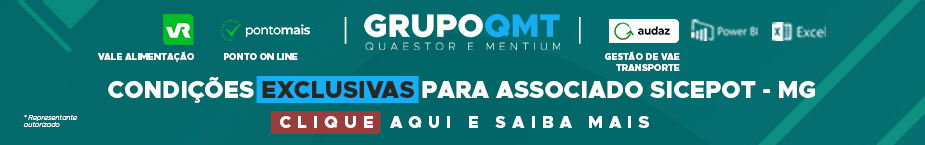 - PUBLICIDADE -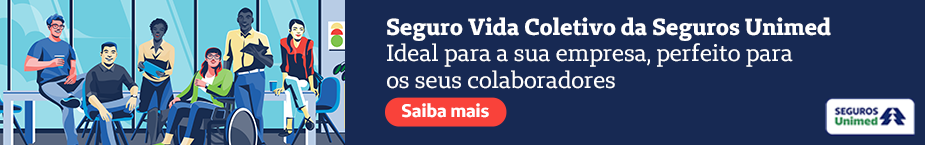 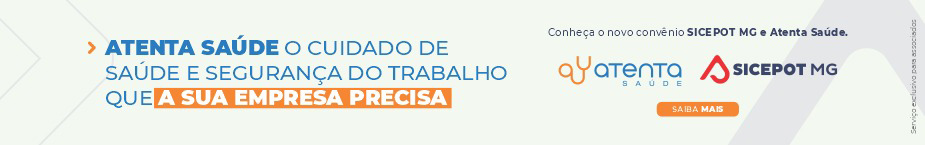 ÓRGÃO LICITANTE: COPASA-MGEDITAL: Nº CPLI 1120230125 Endereço: Rua Carangola, 606, térreo, bairro Santo Antônio, Belo Horizonte/MG.Informações: Telefone: (31) 3250-1618/1619. Fax: (31) 3250-1670/1317Endereço: Rua Carangola, 606, térreo, bairro Santo Antônio, Belo Horizonte/MG.Informações: Telefone: (31) 3250-1618/1619. Fax: (31) 3250-1670/1317OBJETO: execução, com fornecimento parcial de materiais, das obras e serviços de complementação da ampliação do Sistema de Esgotamento Sanitário da cidade de Pouso Alegre / MG. DATAS: Lançamento de proposta : 01/09/2023 às 08:30 horasAbertura: 01/09/2023 às 08:30 horas´Prazo de execução: 20 mesesVALORESVALORESValor Estimado da ObraCapital Social Igual ou SuperiorR$ 12.892.518,84-CAPACIDADE TÉCNICA: a) Rede de esgoto ou pluvial com diâmetro nominal (DN) igual ou superior a 250 (duzentos e cinquenta); b) Estação Elevatória de Esgoto com potência igual ou superior a 7 (sete) cv ou vazão igual ou superior a 25 (vinte e cinco) l/s;CAPACIDADE TÉCNICA: a) Rede de esgoto ou pluvial com diâmetro nominal (DN) igual ou superior a 250 (duzentos e cinquenta); b) Estação Elevatória de Esgoto com potência igual ou superior a 7 (sete) cv ou vazão igual ou superior a 25 (vinte e cinco) l/s;CAPACIDADE OPERACIONAL: a) Rede de esgoto ou pluvial com diâmetro nominal (DN) igual ou superior a 150 (cento e cinquenta) e com extensão igual ou superior a 2.100 (dois mil e cem) m. b) Rede de esgoto ou pluvial com tubulação de PVC e/ou manilha cerâmica e/ou concreto e/ou ferro fundido, com diâmetro nominal (DN) igual ou superior a 400 (quatrocentos) e com extensão igual ou superior a 200 (duzentos) m;c) Estação Elevatória de Esgoto com potência igual ou superior a 7 (sete) cv ou vazão igual ou superior a 25 (vinte e cinco) l/s; d) Armadura de aço para concreto armado com quantidade igual ou superior a 13.600 (treze mil e seiscentos) kg; e) Forma para estruturas de concreto com quantidade igual ou superior a 2.400 (dois mil e quatrocentos) m²; f) Pavimento asfáltico (CBUQ e/ou PMF) com quantidade igual ou superior a 4.000 (quatro mil) m²; g) Estrutura de escoramento de vala por qualquer processo, com quantidade igual ou superior a 6.900 (seis mil e novecentos) m²;CAPACIDADE OPERACIONAL: a) Rede de esgoto ou pluvial com diâmetro nominal (DN) igual ou superior a 150 (cento e cinquenta) e com extensão igual ou superior a 2.100 (dois mil e cem) m. b) Rede de esgoto ou pluvial com tubulação de PVC e/ou manilha cerâmica e/ou concreto e/ou ferro fundido, com diâmetro nominal (DN) igual ou superior a 400 (quatrocentos) e com extensão igual ou superior a 200 (duzentos) m;c) Estação Elevatória de Esgoto com potência igual ou superior a 7 (sete) cv ou vazão igual ou superior a 25 (vinte e cinco) l/s; d) Armadura de aço para concreto armado com quantidade igual ou superior a 13.600 (treze mil e seiscentos) kg; e) Forma para estruturas de concreto com quantidade igual ou superior a 2.400 (dois mil e quatrocentos) m²; f) Pavimento asfáltico (CBUQ e/ou PMF) com quantidade igual ou superior a 4.000 (quatro mil) m²; g) Estrutura de escoramento de vala por qualquer processo, com quantidade igual ou superior a 6.900 (seis mil e novecentos) m²;ÍNDICES ECONÔMICOS: CONFORME EDITAL. ÍNDICES ECONÔMICOS: CONFORME EDITAL. OBSERVAÇÕES: As interessadas poderão designar engenheiro ou Arquiteto para efetuar visita técnica, para conhecimento das obras e serviços a serem executados. Para acompanhamento da visita técnica, fornecimento de informações e prestação de esclarecimentos porventura solicitados pelos interessados, estará disponível, o Sr. Edval Fortes ou outro empregado da COPASA MG, do dia 08 de AGOSTO de 2023 ao dia 31 de AGOSTO de 2023. O agendamento da visita poderá ser feito pelo e-mail: edval.fortes@copasa.com.br ou pelo telefone 35 3423-1201. A visita será realizada na Avenida Alvarino Gonçalves Negrão, nr.:450, Bairro São João, Cidade Pouso Alegre / MG.Mais informações e o caderno de licitação poderão ser obtidos, gratuitamente, através de download no endereço: www.copasa.com.br (link: licitações e contratos/licitações, pesquisar pelo número da licitação), a partir do dia 08/08/2023. https://www2.copasa.com.br/PortalComprasPrd/#/pesquisaDetalhes/FA5E2FE970211EDE8DBE309CDEC94020 OBSERVAÇÕES: As interessadas poderão designar engenheiro ou Arquiteto para efetuar visita técnica, para conhecimento das obras e serviços a serem executados. Para acompanhamento da visita técnica, fornecimento de informações e prestação de esclarecimentos porventura solicitados pelos interessados, estará disponível, o Sr. Edval Fortes ou outro empregado da COPASA MG, do dia 08 de AGOSTO de 2023 ao dia 31 de AGOSTO de 2023. O agendamento da visita poderá ser feito pelo e-mail: edval.fortes@copasa.com.br ou pelo telefone 35 3423-1201. A visita será realizada na Avenida Alvarino Gonçalves Negrão, nr.:450, Bairro São João, Cidade Pouso Alegre / MG.Mais informações e o caderno de licitação poderão ser obtidos, gratuitamente, através de download no endereço: www.copasa.com.br (link: licitações e contratos/licitações, pesquisar pelo número da licitação), a partir do dia 08/08/2023. https://www2.copasa.com.br/PortalComprasPrd/#/pesquisaDetalhes/FA5E2FE970211EDE8DBE309CDEC94020 ÓRGÃO LICITANTE: TJMG - TRIBUNAL DE JUSTIÇA DO ESTADO DE MINAS GERAISEDITAL: CONCORRÊNCIA EDITAL Nº 137/2023Endereço: Rua Gonçalves Dias, Nº 1260 - Bairro Funcionários - CEP 30140-096 - Belo Horizonte - MG - www.tjmg.jus.br - Andar: 4ºEndereço: Rua Gonçalves Dias, Nº 1260 - Bairro Funcionários - CEP 30140-096 - Belo Horizonte - MG - www.tjmg.jus.br - Andar: 4ºOBJETO: Construção do novo prédio do fórum da Comarca de Guarani, conforme Projeto Básico e demais anexos, partes integrantes e inseparáveis deste edital.DATAS: Data para Entrega dos Envelopes : 12/09/23 às 17:00Data Abertura dos envelopes : 13/09/23 às 09:00 Prazo de execuão: 330 diasVALORESVALORESValor Estimado da ObraCapital Social Igual ou SuperiorR$ 6.739.583,95-CAPACIDADE TÉCNICA: Atestado de Capacidade Técnico-Profissional comprovando aptidão para desempenho de atividade pertinente e compatível em características com o objeto da licitação, em nome de profissional(is) de nível superior ou outros devidamente reconhecidos pela entidade competente, que tenha(m)vínculo profissional formal com a licitante ou apresentar declaração de contratação futura, devidamente comprovado por documentação pertinente, na data prevista para a entrega da proposta e que constem na Certidão de Registro do CREA ou CAU como responsável técnico do licitante. Tal(is) atestado(s), devidamente registrado(s) no CREA ou CAU, deverá(ão) ter sido emitido(s) por pessoa jurídica de direito público ou privado, e estar acompanhado(s) da(s) respectiva(s) Certidão(ões) de Acervo Técnico – CAT, que comprove(m) a execução das seguintes parcelas de maior relevância técnica e valor significativo: Estrutura em concreto armado moldado “in loco” em edificações. Instalações elétricas de baixa tensão em edificações.CAPACIDADE TÉCNICA: Atestado de Capacidade Técnico-Profissional comprovando aptidão para desempenho de atividade pertinente e compatível em características com o objeto da licitação, em nome de profissional(is) de nível superior ou outros devidamente reconhecidos pela entidade competente, que tenha(m)vínculo profissional formal com a licitante ou apresentar declaração de contratação futura, devidamente comprovado por documentação pertinente, na data prevista para a entrega da proposta e que constem na Certidão de Registro do CREA ou CAU como responsável técnico do licitante. Tal(is) atestado(s), devidamente registrado(s) no CREA ou CAU, deverá(ão) ter sido emitido(s) por pessoa jurídica de direito público ou privado, e estar acompanhado(s) da(s) respectiva(s) Certidão(ões) de Acervo Técnico – CAT, que comprove(m) a execução das seguintes parcelas de maior relevância técnica e valor significativo: Estrutura em concreto armado moldado “in loco” em edificações. Instalações elétricas de baixa tensão em edificações.CAPACIDADE OPERACIONAL: Atestado de Capacidade Técnico-Operacional emitido(s) por pessoa jurídica de direito público ou privado, comprovando aptidão para desempenho de atividade pertinente e compatível em características tecnológica e operacionais, quantidades e prazos com o objeto da licitação, em nome do profissional, mas que conste a licitante como executora do serviço. O(s) atestado(s) deverão estar acompanhado(s) da(s) respectiva(s) Certidão(ões) de Acervo Técnico – CAT (CAT/CAT-A) emitida(s) pelo CREA ou CAU, em nome dos profissionais vinculados aos referidos atestados, como forma de conferir autenticidade e veracidade à comprovação da execução das seguintes parcelas de maior relevância técnica e valor significativo:Estrutura em concreto armado moldado “in loco”, em edificações, com volume mínimo de 130,00m³.Instalações elétricas de baixa tensão, em edificações, com carga instalada ou demandada de no mínimo 29 kVA ou 27 kW.CAPACIDADE OPERACIONAL: Atestado de Capacidade Técnico-Operacional emitido(s) por pessoa jurídica de direito público ou privado, comprovando aptidão para desempenho de atividade pertinente e compatível em características tecnológica e operacionais, quantidades e prazos com o objeto da licitação, em nome do profissional, mas que conste a licitante como executora do serviço. O(s) atestado(s) deverão estar acompanhado(s) da(s) respectiva(s) Certidão(ões) de Acervo Técnico – CAT (CAT/CAT-A) emitida(s) pelo CREA ou CAU, em nome dos profissionais vinculados aos referidos atestados, como forma de conferir autenticidade e veracidade à comprovação da execução das seguintes parcelas de maior relevância técnica e valor significativo:Estrutura em concreto armado moldado “in loco”, em edificações, com volume mínimo de 130,00m³.Instalações elétricas de baixa tensão, em edificações, com carga instalada ou demandada de no mínimo 29 kVA ou 27 kW.ÍNDICES ECONÔMICOS: CONFORME EDITAL. ÍNDICES ECONÔMICOS: CONFORME EDITAL. OBSERVAÇÕES: 5. DA VISITA PRÉVIA 5.1. Será facultada à LICITANTE visitar o local da obra para obter as informações sobre as condições e o contexto dos serviços a serem executados, correndo por sua conta os custos respectivos. 5.1.1. As visitas deverão ser realizadas em conjunto com representantes do TJMG, no local destinado à obra, no seguinte endereço: Local: Guarani/MG Endereço: Rua Vereador Jesus Ladeira, 880, Guarani/MG Telefones: (32) 3575-1283 (32) 3575-1661 Horário: 12h às 17h 5.1.2. As visitas deverão ser agendadas previamente junto à Administração do Fórum por meio do telefone acima informado. 5.1.3. As visitas serão limitadas a um licitante por vez, devendo seu representante apresentar-se devidamente identificado. 5.2. Caso a visita não seja realizada, entender-se-á que o licitante conhece todas as condições locais para a execução da obra objeto desta licitação, não cabendo, portanto, nenhum tipo de alegação sobre as condições e grau de dificuldades existentes como justificativa para se eximir das obrigações assumidas em decorrência desta Concorrência.https://www1.compras.mg.gov.br/processocompra/processo/consultaProcessoCompra.html?idProcessoCompraSelecionado=&procedimentoProcessoSelecionado=&unidadeCompra=&possuiPregao=&possuiEdital=&estaPesquisando=true&metodo=pesquisar&textoConfirmacao=&orgaoEntidade=1030&codigoUnidadeCompra=&numero=503&ano=2023&situacao=&procedimentoModificado=&procedimento1=&procedimento2=&procedimento3=&procedimento4=&especializacao=&dataCriacaoDe=&dataCriacaoAte=&dataLicitacaoDe=&dataLicitacaoAte=&linhaFornecimento=&linhaFornecimentoOpcaoEOu=E&linhaFornecimentoOpcaoSem=&descricaoMaterialOuServico=&descricaoMaterialOuServicoOpcaoEOu=E&descricaoMaterialOuServicoOpcaoSem=&especificacaoItemMaterialOuServico=&especificacaoItemMaterialOuServicoOpcaoEOu=E&especificacaoItemMaterialOuServicoOpcaoSem=# OBSERVAÇÕES: 5. DA VISITA PRÉVIA 5.1. Será facultada à LICITANTE visitar o local da obra para obter as informações sobre as condições e o contexto dos serviços a serem executados, correndo por sua conta os custos respectivos. 5.1.1. As visitas deverão ser realizadas em conjunto com representantes do TJMG, no local destinado à obra, no seguinte endereço: Local: Guarani/MG Endereço: Rua Vereador Jesus Ladeira, 880, Guarani/MG Telefones: (32) 3575-1283 (32) 3575-1661 Horário: 12h às 17h 5.1.2. As visitas deverão ser agendadas previamente junto à Administração do Fórum por meio do telefone acima informado. 5.1.3. As visitas serão limitadas a um licitante por vez, devendo seu representante apresentar-se devidamente identificado. 5.2. Caso a visita não seja realizada, entender-se-á que o licitante conhece todas as condições locais para a execução da obra objeto desta licitação, não cabendo, portanto, nenhum tipo de alegação sobre as condições e grau de dificuldades existentes como justificativa para se eximir das obrigações assumidas em decorrência desta Concorrência.https://www1.compras.mg.gov.br/processocompra/processo/consultaProcessoCompra.html?idProcessoCompraSelecionado=&procedimentoProcessoSelecionado=&unidadeCompra=&possuiPregao=&possuiEdital=&estaPesquisando=true&metodo=pesquisar&textoConfirmacao=&orgaoEntidade=1030&codigoUnidadeCompra=&numero=503&ano=2023&situacao=&procedimentoModificado=&procedimento1=&procedimento2=&procedimento3=&procedimento4=&especializacao=&dataCriacaoDe=&dataCriacaoAte=&dataLicitacaoDe=&dataLicitacaoAte=&linhaFornecimento=&linhaFornecimentoOpcaoEOu=E&linhaFornecimentoOpcaoSem=&descricaoMaterialOuServico=&descricaoMaterialOuServicoOpcaoEOu=E&descricaoMaterialOuServicoOpcaoSem=&especificacaoItemMaterialOuServico=&especificacaoItemMaterialOuServicoOpcaoEOu=E&especificacaoItemMaterialOuServicoOpcaoSem=# 